ДОШКОЛЬНОЕ ДЕТСТВО (от 3 до 6–7 лет)Социальная ситуация развития (специфическая для каждого возраста система отношений ребёнка с окружающим миром).Дошкольное детство охватывает период с 3 до 6–7 лет. В это время происходит отсоединение ребенка от взрослого, что ведет к изменению социальной ситуации. Ребенок впервые покидает пределы мира семьи и входит в мир взрослых людей с определенными законами и правилами. Расширяется круг общения: дошкольник посещает магазины, поликлинику, начинает общаться со сверстниками, что тоже важно для его развития.По словам Д.Б. Эльконина, весь дошкольный возраст вращается, как вокруг своего центра, вокруг взрослого человека, его функций, его задач. Взрослый здесь выступает как носитель общественных функций в системе общественных отношений (взрослый – папа, доктор, шофер и т. п.). Противоречие этой социальной ситуации развития Эльконин видел в том, что ребенок есть член общества, вне общества он жить не может, основная его потребность – жить вместе с окружающими людьми, но осуществить это он не может, поскольку жизнь ребенка проходит в условиях опосредованной, а не прямой связи с миром.Ребенок еще не способен полноправно участвовать в жизни взрослых, но может выразить свои потребности через игру, так как только она дает возможность смоделировать мир взрослых людей, войти в него и проиграть все интересующие его роли и модели поведения.Ведущий вид деятельностиВедущим видом деятельности в дошкольном возрасте является игра. Игра – это такая форма деятельности, в которой ребенок воспроизводит основные смыслы человеческой деятельности и усваивает те формы отношений, которые будут реализованы и осуществлены впоследствии. Он делает это, замещая одни предметы другими, а реальные действия – сокращенными.Особое развитие в этом возрасте получает сюжетно-ролевая игра. Основу такой игры составляет роль, выбираемая ребенком, и действия по реализации этой роли.Предметом игры является взрослый как носитель каких-либо общественных функций, вступающий в те или иные отношения с другими людьми, придерживающийся в своей деятельности определенных правил.игре формируется внутренний план действий. Происходит это следующим образом. Ребенок, играя, делает акцент на человеческих взаимоотношениях. Чтобы их отразить, ему надо внутренне проиграть не только всю систему своих действий, но и всю систему последствий этих действий, а это возможно только при создании внутреннего плана действий.Как показал Д.Б. Эльконин, игра – это историческое образование, и она возникает тогда, когда ребенок не может принять участие в системе общественного труда, поскольку для этого он еще мал. Но ему хочется войти во взрослую жизнь, поэтому он это делает через игру, немного соприкасаясь с этой жизнью.Сюжетно-ролевая игра как ведущий вид деятельности детей дошкольного возрастаИграя, ребенок не только развлекается, но и развивается. В это время происходит развитие познавательных, личностных и поведенческих процессов.Дети играют большую часть времени. За период дошкольного детства игра проходит значительный путь развития (табл. 6).Таблица 6 Основные этапы игровой деятельности в дошкольном возрасте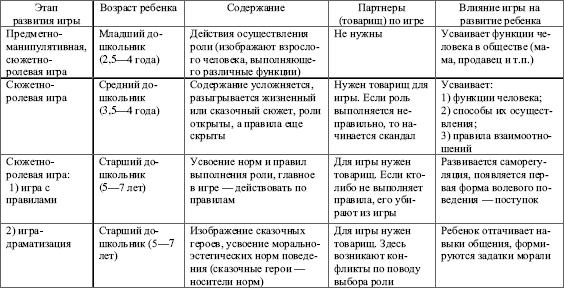 Младшие дошкольники играют одни. Игра носит предметно-манипулятивный и конструктивный характер. Во время игры совершенствуются восприятие, память, воображение, мышление и двигательные функции. В сюжетно-ролевой игре воспроизводятся действия взрослых, за которыми ребенок наблюдает. Примером для подражания служат родители и близкие знакомые.	В средний период дошкольного детства ребенку нужен ровесник, с которым он будет играть. Теперь основным направлением игры становится имитация отношений между людьми. Темы сюжетно-ролевых игр различны; вводятся определенные правила, которых ребенок строго придерживается. Направленность игр разнообразна: семейная, где героями выступают мама, папа, бабушка, дедушка и другие родственники; воспитательная (няня, воспитательница в детском саду); профессиональная (врач, командир, пилот); сказочная (козлик, волк, заяц) и т. д. В игре могут участвовать как взрослые, так и дети, а может произойти их замена игрушками.В старшем дошкольном возрасте сюжетно-ролевые игры отличаются разнообразием тем, ролей, игровых действий, правил. Предметы могут носить условный характер, и игра превращается в символическую, т. е. кубик может представлять различные предметы: машину, людей, животных – все зависит от отведенной ему роли. В этом возрасте во время игры некоторые дети начинают проявлять организаторские способности, становятся лидерами в игре.В ходе игры развиваются психические процессы, в частности произвольное внимание и память. Если игра интересует ребенка, то он невольно сосредоточивается на предметах, включенных в игровую ситуацию, на содержании разыгрываемых действий и сюжете. Если же он отвлекается и неправильно выполняет отведенную ему роль, то может быть изгнан из игры. Но так как эмоциональное поощрение и общение со сверстниками для ребенка очень важны, то ему приходится быть внимательным и запоминать определенные игровые моменты.В процессе игровой деятельности развиваются умственные способности. Ребенок учится действовать с предметом-заместителем, т. е. дает ему новое название и действует в соответствии с этим названием. Появление предмета-заместителя становится опорой для развития мышления. Если сначала при помощи предметов- заместителей ребенок учится мыслить о реальном предмете, то со временем действия с предметами-заместителями уменьшаются и ребенок научается действовать с реальными предметами. Происходит плавный переход к мышлению в плане представлений.	В ходе сюжетно-ролевой игры развивается воображение. От замещения одних предметов другими и способности брать на себя различные роли ребенок переходит к отождествлению предметов и действий с ними в своем воображении. Например, шестилетняя Маша, рассматривая фотографию, где изображена девочка, которая подперла пальчиком щеку и задумчиво смотрит на куклу, сидящую возле игрушечной швейной машиной, говорит: «Девочка думает, как будто ее кукла шьет». По данному высказыванию можно судить о свойственном девочке способе игры.Игра влияет и на личностное развитие ребенка. В игре он отражает и примеряет на себе поведение и взаимоотношения значимых взрослых людей, которые в этот момент выступают в роли образца его собственного поведения. Формируются основные навыки общения со сверстниками, идет развитие чувств и волевой регуляции поведения.Начинает развиваться рефлексивное мышление. Рефлексия – это способность человека анализировать свои действия, поступки, мотивы и соотносить их с общечеловеческими ценностями, а также с действиями, поступками и мотивами других людей. Игра способствует развитию рефлексии, потому что дает возможность контролировать то, как выполняется действие, входящее в процесс общения. Например, играя в больницу, ребенок плачет и страдает, исполняя роль пациента. Он получает от этого удовлетворение, поскольку считает, что хорошо исполнил роль.Возникает интерес к рисованию и конструированию. Сначала данный интерес проявляется в игровой форме: ребенок, рисуя, разыгрывает определенный сюжет, например, нарисованные им звери сражаются между собой, догоняют друг друга, люди идут домой, ветер сдувает висящие на деревьях яблоки и т. д. Постепенно рисование переносится на результат действия, и рождается рисунок.Внутри игровой деятельности начинает складываться учебная деятельность. Элементы учебной деятельности не возникают в игре, их вводит взрослый. Ребенок начинает учиться, играя, и поэтому относится к учебной деятельности как к ролевой игре, а вскоре овладевает некоторыми учебными действиями.Так как ребенок уделяет особое внимание сюжетно-ролевой игре, рассмотрим ее более подробно.Сюжетно-ролевая игра – это игра, в которой ребенок выполняет выбранную им роль и совершает определенные действия. Сюжеты для игр дети обычно выбирают из жизни. Постепенно, с изменением действительности, приобретением новых знаний и жизненного опыта, меняются содержание и сюжеты ролевых игр.Структура развернутой формы ролевой игры такова.Единица, центр игры. Это роль, которую выбирает ребенок. В детской игре присутствует много профессий, семейных ситуаций, жизненных моментов, которые произвели на ребенка большое впечатление.Игровые действия. Это действия со значениями, они носят изобразительный характер. В процессе игры происходит перенос значений с одного предмета на другой (воображаемая ситуация). Однако данный перенос ограничен возможностями показа действия, так как подчиняется определенному правилу: замещать предмет может только такой предмет, с которым можно воспроизвести хотя бы рисунок действия.Большое значение приобретает символика игры. Д.Б. Эльконин говорил, что абстрагирование от операционно-технической стороны предметных действий дает возможность смоделировать систему отношений между людьми.Так как в игре начинает моделироваться система человеческих отношений, то возникает необходимость наличия товарища. Одному добиться этой цели нельзя, иначе игра потеряет смысл. игре рождаются смыслы человеческих действий, линия развития действий идет следующим образом: от операционной схемы действия к человеческому действию, имеющему смысл в другом человеке; от единичного действия к его смыслу.Правила. Во время игры возникает новая форма удовольствия для ребенка – радость от того, что он действует так, как требуют правила. Играя в больницу, ребенок страдает как пациент и радуется как играющий, довольный исполнением своей роли.Д.Б. Эльконин уделял игре большое внимание. Изучая игры детей 3–7 лет, он выделил и охарактеризовал четыре уровня ее развития.Первый уровень:действия с определенными предметами, направленные на соучастника игры. Сюда входят действия «матери» или «врача», направленные на «ребенка»;роли определяются действием. Роли не называются, и дети в игре не используют друг относительно друга реальные отношения, существующие между взрослыми или между взрослым и ребенком;действия состоят из повторяющихся операций, например, кормление с переходом от одного блюда к другому. Кроме этого действия, ничего не происходит: ребенок не проигрывает процесс приготовления пищи, мытье рук или посуды.Второй уровень:основное содержание игры – действие с предметом. Но здесь на первый план выходит соответствие игрового действия реальному;роли детьми называются, и намечается разделение функций. Выполнение роли определяется реализацией действий, связанных с данной ролью;логика действий определяется их последовательностью в реальной действительности. Количество действий расширяется.Третий уровень:основное содержание игры – выполнение вытекающих из роли действий. Начинают выделяться специальные действия, которые передают характер отношений к другим участникам игры, например, обращение к продавцу: «Дайте хлеб» и т. д.;роли ясно очерчены и выделены. Они называются до игры, определяют и направляют поведение ребенка;логика и характер действий определяются взятой на себя ролью. Действия становятся разнообразнее: приготовление пищи, мытье рук, кормление, чтение книги, укладывание спать и т. д. Присутствует специфическая речь: ребенок вживается в роль и говорит так, как требуется по роли. Иногда в процессе игры могут проявиться реально существующие отношения между детьми: начинают обзываться, ругаться, дразниться и т. д.;опротестовывается нарушение логики. Это выражается в том, что один говорит другому: «Так не бывает». Определяются правила поведения, которым дети должны подчиняться. Неправильность выполнения действий замечается со стороны, это вызывает у ребенка огорчение, он пытается исправить ошибку и найти ей оправдание.Четвертый уровень:основное содержание – выполнение действий, связанных с отношением к другим людям, роли которых выполняют другие дети;роли ясно очерчены и выделены. Во время игры ребенок придерживается определенной линии поведения. Ролевые функции детей взаимосвязаны. Речь носит четко ролевой характер;действия происходят в последовательности, четко воссоздающей реальную логику. Они разнообразны и отражают богатство действий лица, изображаемого ребенком;нарушение логики действий и правил отвергается. Ребенок не хочет нарушать правила, объясняя это тем, что так есть на самом деле, а также рациональностью правил.В процессе игры дети активно используют игрушки. Роль игрушки многофункциональна. Она выступает, во-первых, как средство психического развития ребенка, во-вторых, как средство подготовки его к жизни в современной системе общественных отношений, в-третьих, как предмет, служащий для забавы и развлечений.В младенчестве ребенок манипулирует игрушкой, она стимулирует его к активным поведенческим проявлениям. Благодаря игрушке развивается восприятие, т. е. запечатлеваются формы и цвета, появляются ориентировки на новое, формируются предпочтения.В раннем детстве игрушка выступает в автодидактической роли. К данной категории игрушек относятся матрешки, пирамиды и т. д. В них заложены возможности развития ручных и зрительных действий. Играя, ребенок учится различать размеры, формы, цвета.Ребенок получает много игрушек – заместителей реальных предметов человеческой культуры: машины, предметы быта, орудия и т. д. Благодаря им он осваивает функциональное назначение предметов, овладевает орудийными действиями. Многие игрушки имеют исторические корни, например лук со стрелами, бумеранг и т. д.Игрушки, представляющие собой копии предметов, существующих в быту взрослых, приобщают ребенка к этим предметам. Через них происходит осознание функционального назначения предметов, что помогает ребенку психологически войти в мир постоянных вещей.В качестве игрушек часто используются различные бытовые предметы: пустые катушки, спичечные коробки, карандаши, лоскутки, веревочки, а также природный материал: шишки, веточки, щепочки, кора, сухие корни и т. д. Эти предметы в игре могут быть использованы по-разному, все зависит от ее сюжета и ситуативных задач, поэтому в игре они выступают как полифункциональные.Игрушки – средство воздействия на нравственную сторону личности ребенка. Особое место среди них занимают куклы и мягкие игрушки: мишки, белочки, зайчики, собачки и т. д. Сначала ребенок производит с куклой подражательные действия, т. е. делает то, что показывает взрослый: качает, катает в коляске и т. д. Затем кукла или мягкая игрушка выступают как объект эмоционального общения. Ребенок учится сопереживать ей, покровительствовать, проявлять заботу о ней, что ведет к развитию рефлексии и эмоциональному отождествлению.Куклы – это копии человека, они имеют для ребенка особое значение, так как выступают в роли партнера в общении во всех его проявлениях. Ребенок привязывается к своей кукле и благодаря ей переживает множество разнообразных чувств.